Картотека игр на развитие словарного запаса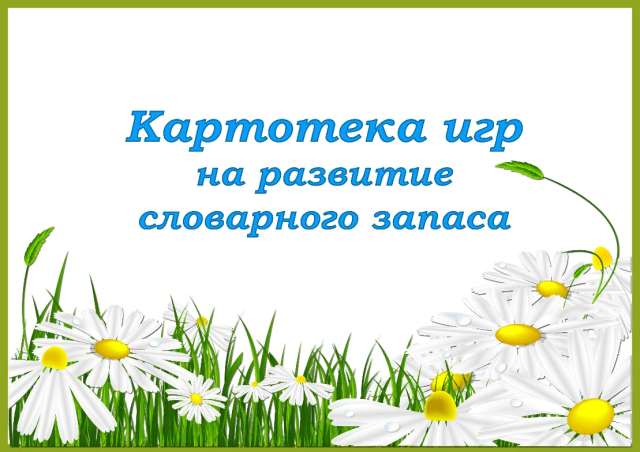 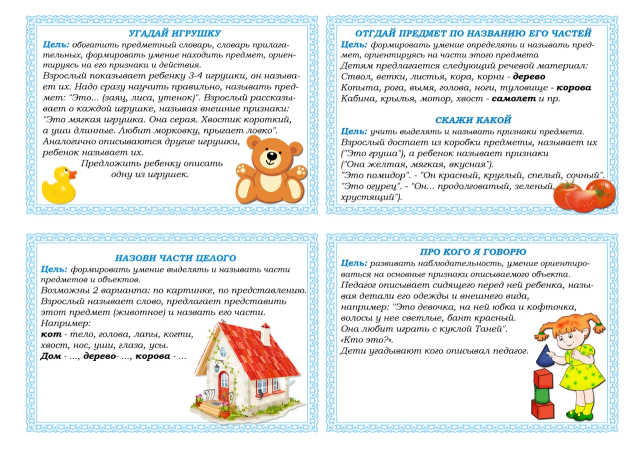 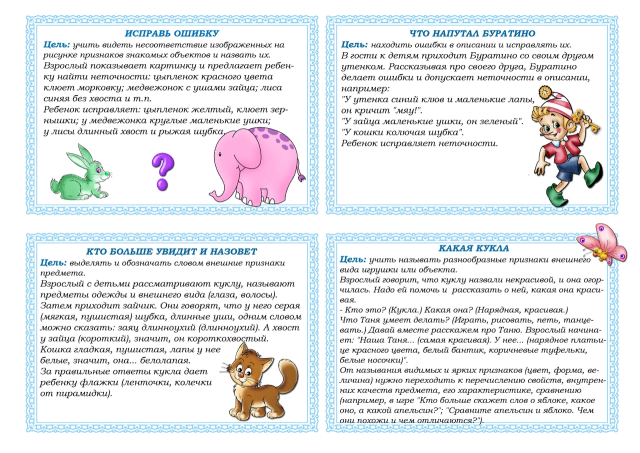 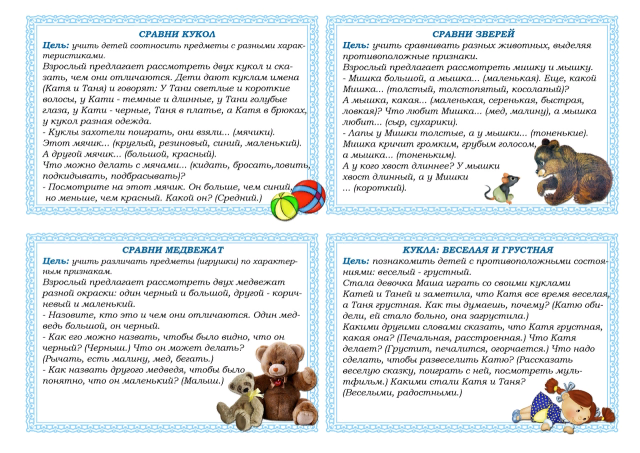 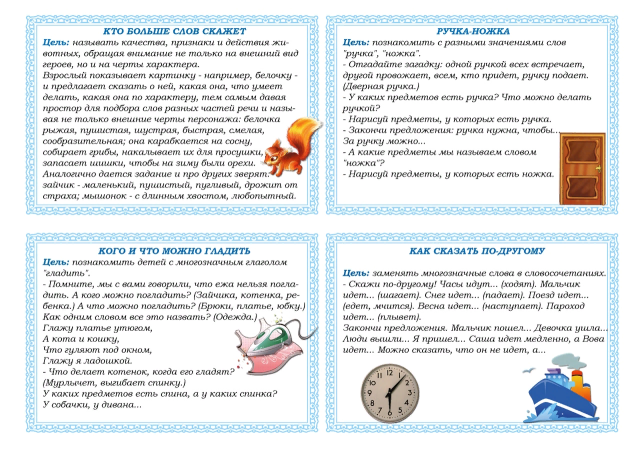 